Национальный проект «Образование»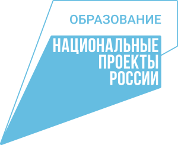 Национальный проект «Образование» – это инициатива, направленная на достижение двух ключевых задач. Первая – обеспечение глобальной конкурентоспособности российского образования и вхождение Российской Федерации в число 10 ведущих стран мира по качеству общего образования. Вторая – воспитание гармонично развитой и социально ответственной личности на основе духовно-нравственных ценностей народов Российской Федерации, исторических и национально-культурных традиций.Национальный проект предполагает реализацию 4 основных направлений развития системы образования: обновление его содержания, создание необходимой современной инфраструктуры, подготовка соответствующих профессиональных кадров, их переподготовка и повышение квалификации, а также создание наиболее эффективных механизмов управления этой сферой.Сроки реализации: 01.01.2019 - 31.12.2024Официальная символика национального проекта «Образование»Просьба согласовать использование официальной символики национального проекта «Образование» с пресс-службой Минпросвещения России, направив соответствующее сообщение на адрес электронной почты: press@edu.gov.ruФедеральные проекты, входящие в национальный проект:›Современная школаЗадача проекта:внедрение в российских школах новых методов обучения и воспитания, современных образовательных технологий, а также обновление содержания и совершенствование методов обучения предмету «Технология».Главные цифры проекта (к 2024 году):проведение комплексной оценки качества общего образования в 85 субъектах России, создание современной материально-технической базы в 16 тысяч школ в сельской местности и малых городах 80 субъектов Российской Федерации, создание новых мест в общеобразовательных организациях для 230 тысяч детей, участие 70% школьников в различных формах сопровождения и наставничества, реализация общеобразовательных программ в сетевой форме 70% организаций начального, основного и среднего общего образования, строительство и введение в эксплуатацию не менее 25 школ с привлечением частных инвестиций.Общий бюджет проекта:более 295,1 млрд рублейИсточники:723,3 млрд руб. — федеральный бюджет45,7 млрд руб. — бюджеты субъектов РФ15,4 млрд руб. — внебюджетные источники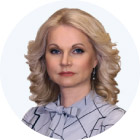 КУРАТОРТАТЬЯНА ГОЛИКОВАЗаместитель
Председателя Правительства
Российской Федерации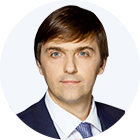 РУКОВОДИТЕЛЬСЕРГЕЙ КРАВЦОВМинистр просвещения
Российской Федерации
 1.1. Средневзвешенный результат Российской Федерации в группе международных исследований качества общего образования, средневзвешенное место Российской Федерации (не ниже)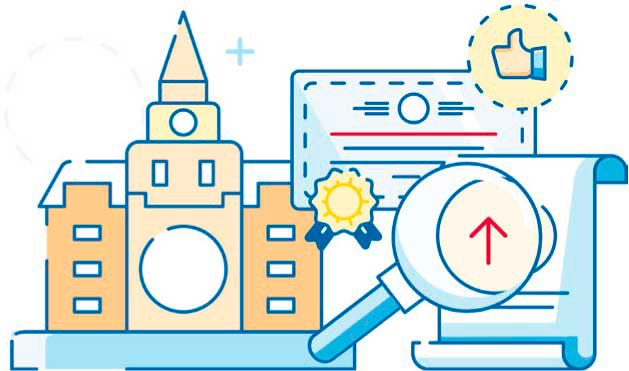 В Российской Федерации будет ликвидировано обучение в 3-ю смену к концу 2021 г.70% обучающихся общеобразовательных организаций, осуществляющих образовательную деятельность по дополнительным общеобразовательным программам, будут вовлечены в различные формы сопровождения и наставничества к концу 2024 г.Обучающимся 5-11 классов будут предоставлены возможности освоения основных общеобразовательных программ по индивидуальному учебному плану, в том числе в сетевой форме, с зачетом результатов освоения ими дополнительных общеобразовательных программ и программ профессионального обучения, к концу 2024 г.Будет создана сеть центров цифрового образования детей "IT-куб"24,5 тыс. детей будут обучаться на вновь созданных местах в сельских школах и в школах, расположенных в поселках городского типа, к концу 2023 г. (тыс.)25 школ будет построено и введено в эксплуатацию с привлечением частных инвестиций к концу 2024 года230 тыс. новых мест в общеобразовательных организациях (продолжение реализации приоритетного проекта «Современная образовательная среда для школьников») будут созданы к концу 2024 г.В 70% школ будет работать целевая модель вовлечения общественно-деловых объединений и участия представителей работодателей в принятии решений по вопросам управления общеобразовательными организациями, в т.ч. в обновлении образовательных программ, к концу 2024 г.На 100% будет введена национальная система учительского роста педагогических работников к концу 2020  г.70% учителей в возрасте до 35 лет будут вовлечены в различные формы поддержки и сопровождения в первые три года работы, к концу 2024 г.Не менее 10% педагогических работников систем общего образования и дополнительного образования детей пройдут добровольную независимую оценку профессиональной квалификации к концу 2024 г.50% педагогических работников системы общего, дополнительного образования детей и профессионального образования повысят уровень профессионального мастерства в форматах непрерывного образования к концу 2024 г.Не менее 900 тыс. детей получат рекомендации по построению индивидуального учебного плана в соответствии с выбранными профессиональными компетенциями (профессиональными областями деятельности), с учетом реализации проекта «Билет в будущее»5% обучающихся по программам основного и среднего общего образования пройдут обучение в созданных в каждом субъекте РФ региональных центрах выявления, поддержки и развития способностей и талантов у детей и молодежи, функционирующих с учетом опыта Образовательного фонда «Талант и успех»В 85 субъектах РФ будет проведена оценка качества общего образования на основе практики международных исследований качества подготовки обучающихся в общеобразовательных организациях РФ к концу 2024 г.Модернизация профессионального образования, в том числе посредством внедрения адаптивных, практико- ориентированных и гибких образовательных программ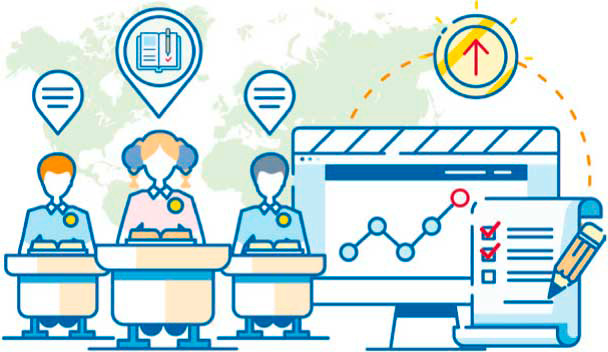 Мировой чемпионат по профессиональному мастерству по стандартам Ворлдскиллс пройдет в г. Казани в августе 2019 г.Будет обновлена инфраструктура Всероссийского учебно-тренировочного центра профессионального мастерства на базе ВДЦ «Смена» к концу сентября 2021 г.85 субъектов РФ внедрят программы профессионального обучения по наиболее востребованным и перспективным профессиям на уровне, соответствующем стандартам Ворлдскиллс, с учетом продолжительности программ не более 6 месяцев, к концу 2023 г.35 тыс. преподавателей-мастеров производственного обучения повысят квалификацию по программам, основанным на опыте Союза Ворлдскиллс Россия, не менее 10 тыс. из них — будут сертифицированы в качестве экспертов — к концу 2024 г.1.2. Место Российской Федерации в мире по присутствию университетов в топ-500 глобальных рейтингов университетов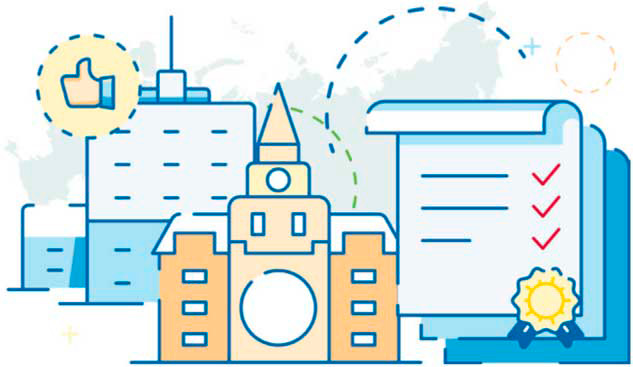 30 университетов (не менее 1 в каждом федеральном округе и не менее чем в 10 субъектах Российской Федерации) получат государственную поддержку на основании конкурсного отбора к концу 2020 г., будут сформированы (актуализированы) их программы развития («дорожные карты») с учетом национальных целей Российской Федерации до 2024 г.80 вузов из 40 субъектов РФ будут включены в перечень образовательных организаций высшего образования, обеспечивающих подготовку кадров для базовых отраслей экономики и социальной сферы, в том числе в целях предоставления государственной поддержки, к концу 2019 г.20% студентов будут осваивать отдельные курсы, дисциплины (модули), в том числе в формате онлайн-курсов, с использованием ресурсов иных организаций, осуществляющих образовательную деятельность, в том числе университетов, обеспечивающих соответствие качества подготовки обучающихся мировому уровню, к концу 2024  г.Обучение по программам непрерывного образования в образовательных организациях высшего образования, реализующих дополнительные образовательные программы и программы профессионального обучения, пройдут (млн чел.)2.1. Доля детей в возрасте от 5 до 18 лет, охваченных дополнительным образованием (%)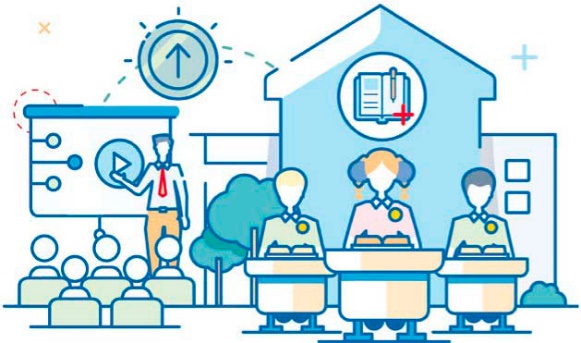 12 млн детей примут участие в открытых онлайн-уроках, реализуемых с учетом опыта цикла открытых уроков «Проектория», направленных на раннюю профориентацию, к концу 2024 г.900 тыс. детей получат рекомендации по построению индивидуального учебного плана в соответствии с выбранными профессиональными компетенциями с учетом реализации проекта «Билет в будущее», к концу 2024 г.Для 935 тыс. детей не менее чем в 7000 образовательных организаций, расположенных в сельской местности, будет обновлена материально-техническая база для занятий физической культурой и спортомБудут созданы100 центров, реализующих дополнительные общеобразовательные программы в вузах *В 85 субъектах РФ 245 детских технопарков «Кванториум» и 340 мобильных технопарков для детей, проживающих в сельской местности и малых городах, будут построены к концу 2024 г.Их смогут посещать 2 млн детей, которые смогут изучать «Технологию» и другие предметные областиНе менее чем в 16 тыс. школ не менее чем в 80 субъектах Российской Федерации, расположенных в сельской местности и малых городах, будет создана материально-техническая база для реализации основных и дополнительных общеобразовательных программ цифрового, естественно-научного, технического и гуманитарного профилей с охватом не менее 800 тыс. детейУченикам 5-11 классов будут предоставлены возможности освоения основных общеобразовательных программ по индивидуальному учебному плану, в том числе в сетевой форме, с зачетом результатов освоения ими дополнительных общеобразовательных программ и программ профессионального обучения, к концу 2024 г.70% детей с ограниченными возможностями здоровья будут обучаться по дополнительным общеобразовательным программам, в том числе с использованием дистанционных технологий (%)2.2. Численность обучающихся, вовлеченных в деятельность общественных объединений на базе образовательных организаций общего образования, среднего и высшего профессионального образования (млн человек) *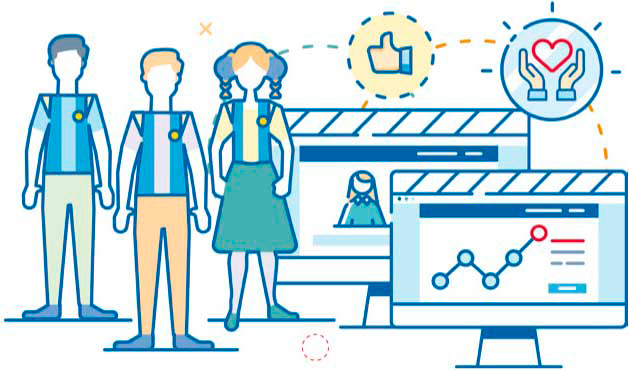 В 85 субъектах РФ будет создана и внедрена система социальной поддержки граждан, систематически участвующих в добровольческих (волонтерских) проектах:обеспечены персонализированный учет волонтеров, организаций, развивающих волонтерскую деятельность;будет повышен уровень мобильности в целях участия в волонтерских мероприятиях и обучающих стажировках, проводимых в субъектах Российской Федерации;будут учреждены награды и звания, стипендиальная поддержка (для обучающихся);нематериальная поддержка граждан, участвующих в добровольческой деятельности25 тыс. специалистов по работе в сфере добровольчества и технологий работы с волонтерами пройдут подготовку на базе центров поддержки добровольчества (волонтерства), НКО, образовательных организаций и иных учреждений, осуществляющих деятельность в сфере добровольчества, к концу 2024 г.До конца 2024 года будут проведены мероприятия по различным направлениям добровольчества1100 тыс. человек будут использовать единую информационную систему в сфере развития добровольчества, для эффективного поиска информации, взаимодействия, коммуникации и обучения добровольцев, комплексного учета волонтерского опыта и компетенций, объединения запросов и предложений волонтерской помощи в одном месте, к концу 2024 г.Дополнительные результаты национального проекта1,7 млн граждан примут участие в 35 конкурсах профессионального и карьерного роста к концу 2024 г.Будет внедрена система мониторинга трудоустройства выпускников вузов, учитывающая удовлетворенность работодателей качеством подготовки выпускников в разрезе указанных организаций и реализуемых ими образовательных программ, а также соответствие направлений подготовки региональным рынкам труда и отраслевой структуре экономики, с учетом сектора самозанятости60 университетов будут реализовывать не менее чем по 5 образовательных программ, прошедших международную аккредитацию, к концу 2024 г.В 2 раза будет увеличено количество иностранных студентов, обучающихся в российских вузах (до 425 тыс. человек), к концу 2024 г.77,6 тыс. новых мест появятся в студенческих городках для проживания иностранных и иногородних студентов и преподавателей к концу 2024 г.50 ресурсных центров будут созданы для детей и педагогов с обучением на русском языке в странах-партнерах к концу 2024 г.18 тыс. иностранных граждан пройдут обучение в летних и зимних школах, в т.ч. на базе летних оздоровительных лагерей, к концу 2024 г.Ежегодно будет проводиться национальный чемпионат «Абилимпикс», организованы мероприятия по подготовке национальной сборной для участия в международных и национальных чемпионатах профессионального мастерства для людей с инвалидностью — к концу 2024 г.В 85 субъектах РФ родителям детей, получающих дошкольное образование в семье, а также гражданам, желающим принять на воспитание в свои семьи детей, оставшихся без попечения родителей, с привлечением НКО окажут 20 млн услуг психолого-педагогической, методической и консультативной помощи к концу 2024  г.